Teamleden en functiePlattegrond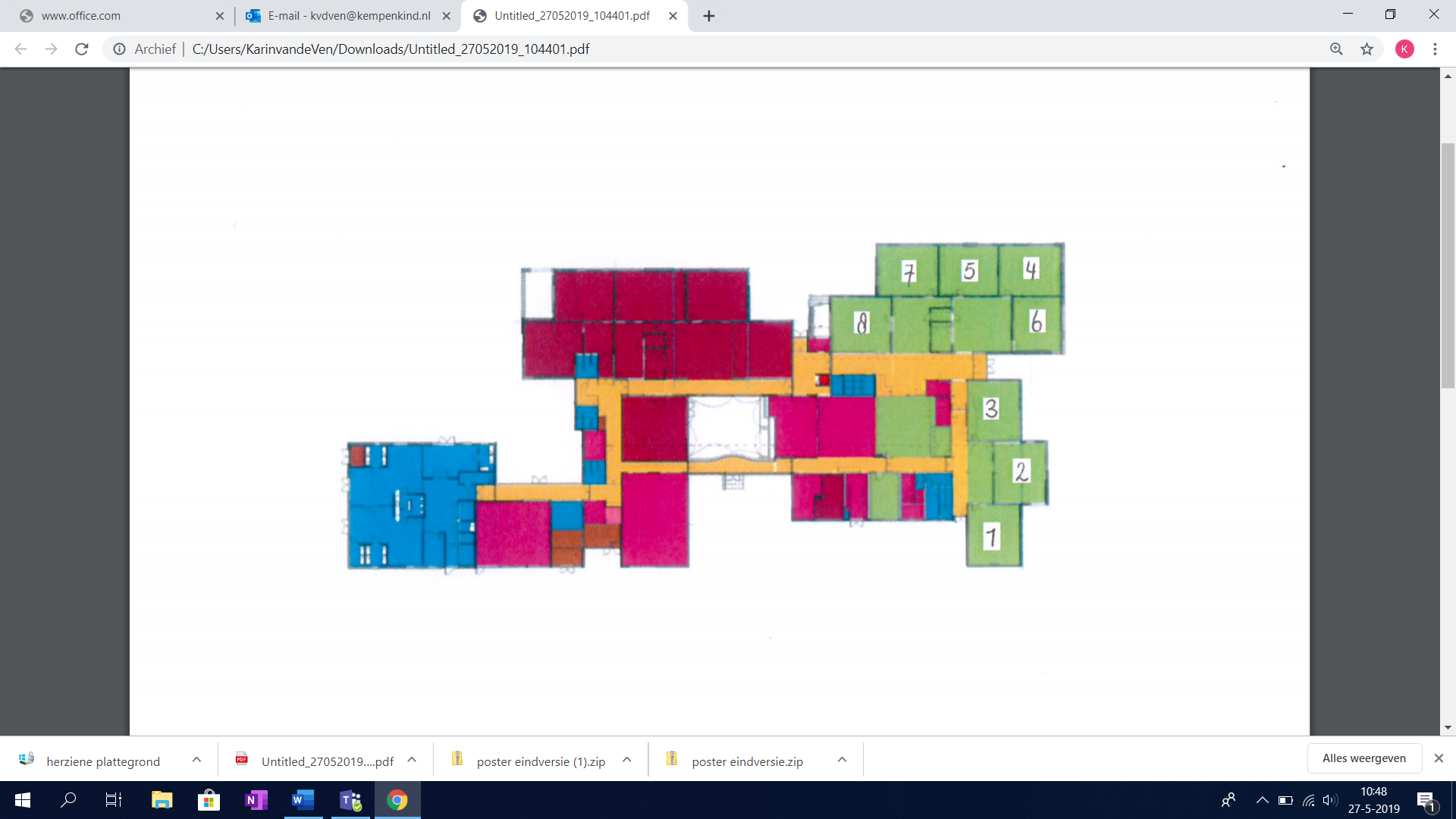 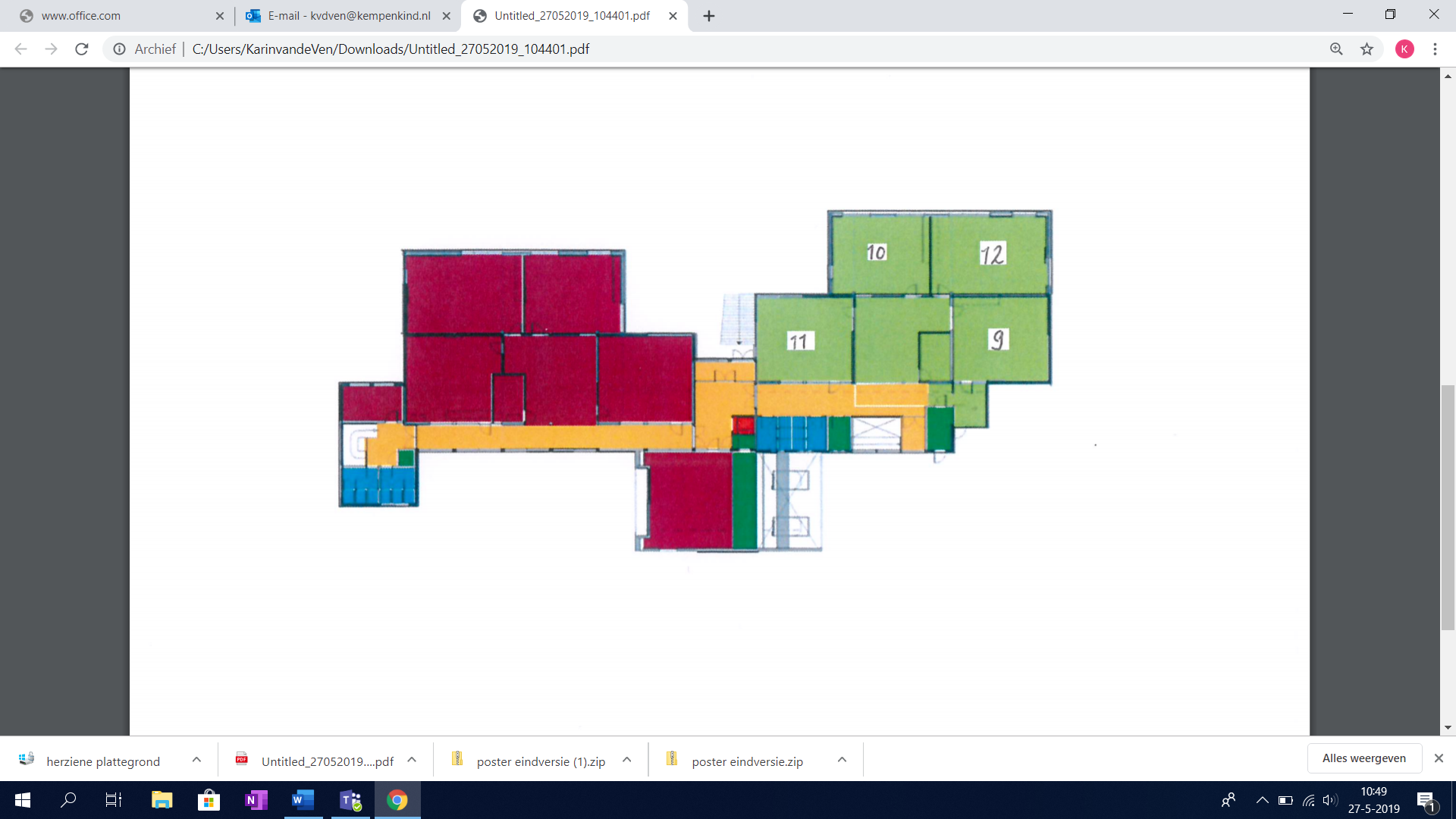 NaamFunctieAanwezigMailadresIlse WielockxDirecteurMa t/m vrij iwielockx@kempenkind.nlMieke MichielsIntern BegeleiderMa t/m vrij mmichiels@kempenkind.nlMarjolein WijfjesLeerkracht stamgroep 1Ma t/m domwijfjes@kempenkind.nlLenneke LodewijksLeerkracht stamgroep 2Ma t/m vrijrmaas@kempenkind.nlRian MaasLeerkracht stamgroep 3Ma t/m dollodewijks@kempenkind.nlToos VerheesLeerkracht stamgroep 4Ma t/m vrijtverhees@kempenkind.nlThom VerheggenLeerkracht stamgroep 5PlusklasMa-woe-do-vrijDitverheggen@kempenkind.nlStan BeerensLeerkracht stamgroep 6Ma t/m vrijsbeerens@kempenkind.nlMarlieke HeijkoopLeerkracht stamgroep 7Ma t/m womheijkoop@kempenkind.nlIngrid WillemsLeerkracht stamgroep 7NT2Do-vrijMa en woiwillems@kempenkind.nlLiesbeth HoogersLeerkracht stamgroep 8Ma t/m vrijliesbethhoogers@kempenkind.nlDaniëlle DekkerLeerkracht stamgroep 9Ma-di-woe-vrijddekker@kempenkind.nlWout van EepoelLeerkracht stamgroep 10Ma t/m vrijwveepoel@kempenkind.nlYolande VuijkLeerkracht stamgroep 11Di t/m vrijyvuijk@kempenkind.nlErik SchaekenLeerkracht stamgroep 12Ma t/m vrijeschaeken@kempenkind.nlKarin van de VenOndersteuning stamgroep 11 en 12Ondersteuning directieKlusklasMa-woe-do ocht.diVrijkvdven@kempenkind.nlBrenda van SantvoortLeerkracht stamgroep 5-9-11Ondersteuning stamgroep 11-12Ma-di-do Vrijbvsantvoort@kempenkind.nlHanny van VlietOnderwijsassistentOp vrijdag ondersteunt Hanny bij juf Lenneke (gr 2)Ma-di-do-vrijhvvliet@kempenkind.nlNel van de VenAdministratiedi-woe-donvdven@kempenkind.nlJan van der HeijdenConciërgeMa-di-do-vrijSchoolvakantieSchoolvakanties 2019-2020Herfstvakantie		14-10 t/m 18-10Kerstvakantie		23-12 t/m 03-01Carnavalsvakantie	24-02 t/m 28-02Pasen                          13-04Meivakantie		27-04 t/m 08-05Hemelvaart		21-05 en 22-05Pinksteren		01-06Zomervakantie		13-07 t/m 21-08SchooltijdenSchooltijdenAlle groepen		maandag	08.30 – 14.45 uur			dinsdag		08.30 – 14.45 uur			woensdag	08.30 – 12.00 uur			donderdag	08.30 – 14.45 uur			vrijdag		08.30 – 14:45 uur (groep 2 t/m 8)Op woensdagmiddag hebben alle groepen vrij.Op vrijdag is leerjaar 1 vrij.Pauzes en continuroosterAlle groepen hebben tijdens de ochtend een korte pauze. Tijdens de dagen waarop de kinderen tot 14:45 uur naar school gaan, is er ook een langere pauze. De kinderen lunchen een kwartier in het eigen lokaal, met de eigen leerkracht. Vervolgens gaan zij, onder begeleiding, nog een half uur buiten spelen, indien het weer dit toelaat.PauzesClusterOnze school heeft 4 clusters waarin 12 stamgroepen.Cluster 1	Stamgroepen 1-2-3	(4-6 jarigen)Cluster 2	Stamgroepen 4-5-6	(7-8 jarigen)Cluster 3	Stamgroepen 7-8-9-10	(9-10 jarigen)Cluster 4	Stamgroepen 11-12	(11-12 jarigen)De verdeling van de leerlingen over de stamgroepen is de verantwoordelijkheid van het team.ClusterStudiedagenStudiedagen 2019-2020Studiedagen zijn studie- of vergaderdagen voor het team en dus vrije dagen voor de kinderen.StudiedagenVrijdag		06-09 vanaf 12:00Vrijdag   	06-12Woensdag	18-03Donderdag	09-04Dinsdag	            02-06Maandag	06-07AgendaAgenda 2019-2020Voor alle activiteiten en bijzonderheden kun je inloggen in Social Schools. Hier kun je  de agenda koppelen aan je eigen agenda of in de app bekijken. CommunicatieCommunicatieElke groep van onze school heeft een klassenapp op Social Schools, die u kunt volgen via uw smartphone of computer. Daarop is te zien en te lezen wat er in de groep van uw kind gebeurt. Alleen de ouders van de kinderen van de eigen groep kunnen die foto’s en informatie zien. U ontvangt hiervoor een code. Alle brieven en belangrijke informatie van de school ontvangt u ook digitaal via dit platform. Alleen directie of IB kunnen de ouders een mail sturen via ParnasSys. 
Op deze manier wordt u snel op de hoogte gehouden van schoolzaken. 
Via Social Schools kunt u zich intekenen voor de oudergesprekken. 
Andere informatie kunt u vinden op onze website: www.basisschoolwereldwijs.nl en op ons Instagram of Facebook account. Buitenschoolse opvang (bso)Onze school werkt onder andere samen met Nummeréén Kinderopvang.Voor kinderen van onze school biedt Nummeréén Kinderopvang / buitenschoolse opvang aan op de locatie in het Kindcentrum Eersel, dus in school.
Tevens is er ook samenwerking met andere kinderopvangorganisaties in onze regio. Deze hebben geen opvang binnen onze locatie. BSOVerkeerOmdat er niet veel parkeergelegenheid is bij de school vragen wij om indien mogelijk lopend of met de fiets te komen. Dit om zoveel mogelijk gevaarlijke situaties met auto’s te voorkomen.Iedereen die met de fiets is, loopt op het schoolplein naast de fiets. Fietsen worden geparkeerd in de fietsenstalling, voetpaden en poorten graag vrij houden.Op de parkeerplaats bij de sporthal hebben wij een zogenaamde “Zoen- en Zoefstrook”. Dit is de lange parkeerstrook aan de rechterkant. Gelieve deze op de volgende manier te gebruiken:Bij deze strook stoppen bestuurders om kinderen uit/in te laten stappen, om vervolgens weer (voorzichtig) door te rijden. Het is belangrijk dat u zo ver mogelijk doorrijd naar voren, zodat andere bestuurders kunnen aansluiten. Laat dan uw kind aan de veilige kant (op de stoep) uitstappen, dan kan uw kind zelf naar het schoolplein lopen. Het is niet de bedoeling dat u deze strook gebruikt om langere tijd te parkeren of uw fiets neer te zetten. We hopen zo een goede doorstroom van het drukke verkeer rondom de school te stimuleren.VerkeerOudersOudervertegenwoordigingDe ouders worden vertegenwoordigd in een Medezeggenschapsraad (MR) en een Ouderraad (OR). De vergaderingen van beide zijn openbaar en vinden plaats op school. De vergaderdata kunt u vinden op de website.PartnerschapAls school vinden we de ouderbetrokkenheid zeer belangrijk. We vinden het fijn om met de ouders te praten over onderwijs en opvoeding. Ouders en medewerkers van het KCE zijn partners met één gemeenschappelijk doel: het realiseren van een zo optimaal mogelijke ontwikkel- omgeving van de kinderen.We nodigen ouders vaak op school uit bij activiteiten van de thema’s, voor informatieavonden, oudergesprekken en spreekuurweken. Op deze manier bespreken we de ontwikkeling van uw kind.(Echt)scheidingIn geval van (echt)scheiding werken we volgens een scheidingsprotocol. Wij stimuleren dat gescheiden ouders gezamenlijk oudergesprekken voeren om eenduidig te communiceren. Ouders belast met ouderlijk gezag hebben het recht op een duplicaat van het rapport van hun kind(eren), op te vragen bij de administratie.MRDe Medezeggenschapsraad (MR)Op alle scholen worden voortdurend beslissingen genomen. Beslissingen die te maken hebben met de kwaliteit van het onderwijs. U kunt denken aan lesmethodes, het schoolplan, financiën, het pestprotocol, maar ook dagelijkse praktische zaken die voor de school van belang zijn. Het Ministerie van Onderwijs, Cultuur en Wetenschap vindt het belangrijk dat alle betrokkenen hierover zoveel mogelijk kunnen meepraten. Daarom beschikken scholen over een Medezeggenschapsraad. De MR op basisschool Wereldwijs bestaat uit zes leden, drie ouders en drie leerkrachten. De directeur is bij de openbare vergaderingen gedeeltelijk aanwezig om stukken en onderwerpen in te brengen en toe te lichten.De MR vergaderingen zijn doorgaans openbaar. U kunt als ouder aansluiten, echter heeft u geen stemrecht. De leden vergaderen 6 à 7  keer per schooljaar (deze data staan op de kalender van de website). De MR geeft gevraagd en ongevraagd advies over besluiten die de directie en/of het schoolbestuur neemt, informatie die wordt verstrekt of onderwerpen die worden voorgelegd aan de MR. Deze bevoegdheden zijn vastgelegd in het MR-reglement.OuderraadDe Ouderraad is een vereniging van alle ouders van de kinderen die op onze school zitten. Alle ouders zijn automatisch lid, tenzij ze uitdrukkelijk te kennen geven geen lid te willen zijn.De doelstelling van de OR is:De betrokkenheid van de ouders met school bevorderenHet bieden van ondersteuning aan leerkrachten (met name via de klassenouders)Het organiseren van extra activiteiten voor de kinderenHet bestuur van de OR zorgt onder andere voor een zo goed mogelijk verloop van de verschillende activiteiten die door de OR voor de school en/of de kinderen worden georganiseerd.De OR:vertegenwoordigt de ouders binnen de landelijke Ouderraadvertegenwoordigt de ouders in diverse werkgroepenorganiseert mede de Sportdag/Koningsspelenzorgt voor begeleiding van de klassenoudersDe Ouderraad organiseert in de maand februari (meestal) de jaarvergadering waarbij alle ouders worden uitgenodigd.  De ouderbijdrage wordt door de OR beheerd, bij de vergadering geeft men inzicht in de bestedingen. Het protocol betreft de inning en besteding van de ouderbijdrage is te vinden op de website.OuderraadOuderbijdrageOm alle activiteiten in stand te kunnen houden doet de school jaarlijks een beroep op de ouders om een vrijwillige bijdrage van €17,- per kind te voldoen. Ouders die bezwaar hebben tegen de ouderbijdrage kunnen contact opnemen met de Oudervereniging en/of school.Na elk schooljaar wordt het financieel overzicht samengesteld. Dit ligt ter inzage bij de penningmeester van de Oudervereniging. Het protocol ‘Inning en besteding ouderbijdrage’ is op te vragen.OuderbijdrageSchoolorganisatieSchoolorganisatieAanvang schooltijdDe school begint om 8.30 uur. Vanaf 8.15 uur is er een leerkracht op de speelplaats aanwezig om te surveilleren.OuderavondenElk schooljaar vindt er in september een kennismakingsgesprek plaats, de reguliere oudergesprekken vinden plaats in november en april. Daarnaast bestaat er de mogelijkheid voor een gesprek in juni. Gegevens leerlingenIn de schooladministratie zijn van elk kind de gegevens aanwezig. Mocht er in de loop van het jaar iets veranderen in de gegevens, zoals adres, wilt u dit dan zo spoedig mogelijk doorgeven aan de school? Dit kan via: info@basisschoolwereldwijs.nlGymkledingTijdens de gymlessen moeten alle kinderen gymschoenen dragen. Voor de kinderen vanaf groep 3 is gymkleding verplicht. Vanaf groep 5 mogen de leerlingen zichzelf opfrissen na de gymles (douchen, washandje, deoroller). Jarige kinderenOp de verjaardag van de kinderen vieren we een feestje in de klas. Dit heeft verschillende vormen, de leerkracht geeft hier een invulling aan. In de kleutergroepen mogen de ouders hierbij aanwezig zijn. Alle kinderen mogen trakteren op de verjaardag. We houden van een gezonde traktatie.Jarige leerkrachtDe leerkrachten houden eens per jaar een juf- of meester feest. Aan deze dag wordt door de leerkrachten een wisselende invulling gegeven.Mobiele telefoonsWanneer leerlingen hun mobiele telefoon meenemen naar school, moeten zij die in de bovenste la van het bureau van de leerkracht leggen. Tijdens schooluren is het niet toegestaan dat de telefoon aan staat, behalve bij educatief gebruik. School is niet aansprakelijk voor diefstal, schade en/of verlies. RamadanKinderen vanaf 12 jaar mogen meedoen met de Ramadan.Kinderen van 12 jaar die meedoen met de Ramadan, doen gewoon aan alle schoolactiviteiten mee.Als de leerkracht ziet dat het niet goed gaat met het kind zal de leerkracht ingrijpen en het kind laten drinken of iets te eten geven(veiligheid).Kinderen onder de 12 jaar doen niet mee met de Ramadan. Zij vasten in het weekend.GymroosterAlle gymlessen voor de groepen 3 t/m 8 worden gegeven in sporthal de Kraanvogel. Deze worden deels verzorgd door een vakleerkracht gym, de andere les door de eigen leerkracht.Het gymrooster kunt u vinden op de website. GymroosterExtra verlofVerlof voor uw kind kunt u schriftelijk aanvragen bij de directie. U kunt hiervoor een formulier ophalen bij de administratie of downloaden van de website. U zult begrijpen dat we niet voor alle gevallen verlof kunnen geven. Verlof wordt o.a. verleend bij bezoek aan een dokter, jubilea 25/50, huwelijken, ernstige ziekte of overlijden van een familielid.Voor vakanties buiten schoolvakanties kunnen we geen verlof toekennen behalve wanneer het kind nog niet leerplichtig is.  Alle verlofregelingen zijn vastgesteld vanuit het Ministerie van Onderwijs.Ongeoorloofd verzuim moet door ons bij de leerplichtambtenaar gemeld worden. Net voor en na de vakanties voert de leerplichtambtenaar steekproefsgewijs controles uit. Denkt u er ook aan om afspraken voor tandarts, dokter of ziekenhuis zoveel mogelijk buiten schooltijd te maken. Indien de afspraak toch onder schooltijd is, dan komen de ouders de kinderen op school ophalen, dit in verband met de verantwoordelijkheid onderweg.Voor toptalenten (bijvoorbeeld in sport of muziek) geldt een speciale regeling binnen Onderwijsstichting KempenKind.Extra verlofHet luizenteamNa elke vakantie is het weer feest voor de hoofdluis. De jassen en dassen hangen weer gezellig tegen elkaar aan. Hierdoor kan de hoofdluis gemakkelijk om zich heen grijpen op een basisschool. Daarom hebben we op onze school een team van ouders die de luizen zo snel mogelijk onder controle proberen te krijgen en te houden.Na elke vakantieperiode voeren zij controles uit. De dag van de controle, na de vakantie, is het fijn als de leerlingen met gewassen haar op school komen en geen gel of wax in hun haar hebben. Wanneer er luizen en/of neten ontdekt worden in de groep van uw kind wordt u via Social Schools op de hoogte gebracht. Wanneer uw kind luizen heeft, wordt u ook nog telefonisch op de hoogte gebracht.LuizenOphalenOphalen van uw kindWij geven geen kinderen mee aan onbekenden. Wanneer een voor ons onbekende persoon uw kind komt ophalen, vragen wij u om vooraf de leerkracht in te lichten via mail of telefoon.Als u uw kind tijdens schooluren komt ophalen moet u altijd via de hoofdingang. Wanneer uw kind te laat op school is, moet het kind via de hoofdingang naar school komen. Alle poorten, om de school heen, zijn gesloten in het kader van de veiligheid.AfmeldenAfmelden van uw kindWanneer uw kind niet naar school kan komen, wilt u dit dan voor 8.15 uur doorgeven via de app van Social Schools.Ziekte van de leerkrachtDe procedure:Allereerst gaat de school op zoek naar een leerkracht die de afwezige leerkracht kan vervangen.Als er geen vervangende leerkracht is, wordt bij kortdurende afwezigheid gezocht naar een interne oplossing.Wanneer bovenstaande opties niet mogelijk zijn zullen we u vragen uw kind mee naar huis te nemen of thuis te houden.We doen dat bij voorkeur via Social Schools ‘s ochtends vroeg of op de avond ervoor. U weet aan het einde van de dag hoe de situatie voor de volgende dag zal zijn. Wanneer het voor u onmogelijk is om uw kind op die dag thuis te houden of om vervangende opvang te regelen, dan kunt u uw kind naar school brengen of op school laten. Uw kind zal dan in een andere groep worden opgevangen. WijzigingVeranderen van adres, e-mailadres of telefoonnummerRegelmatig krijgen mensen een nieuw telefoonnummer of een nieuw emailadres. Het is belangrijk dat wij hiervan op de hoogte gesteld worden zodat wij dit kunnen aanpassen in ons systeem. Op deze manier kunnen we u altijd informeren over belangrijke schoolzaken.Informatie voor 4-jarigenToelating tot de basisschoolEen kind mag beginnen op de basisschool als het de leeftijd van 4 jaar heeft bereikt. In de praktijk betekent dit dat wij adviseren het kind te laten starten op de maandag na de 4e verjaardag. Na inschrijving zal het kind in een groep geplaatst worden. Wij letten bij de groepsvorming op het aantal jongens/meisjes en op de groepsgrootte van de parallelklassen. Ook kijken we hoeveel kinderen in een groep extra zorg nodig hebben.Zindelijkheid en de basisschoolWat als je kind nog niet zindelijk is, als hij/zij naar de basisschool gaat? Uw kind kan geen luier dragen tijdens de schooldagen. Er zijn meerdere kinderen in de klas en de leerkracht kan de andere kinderen niet alleen laten, om uw kind te verschonen. Zij zijn verantwoordelijk voor de hele groep. Vandaar dat wij als school vragen of uw kind zindelijk is, via het entreeformulier.Indien uw kind niet zindelijk is, mag uw kind wel naar school mits volgende afspraak:School belt de ouders op indien het kind een ‘ongelukje’ heeft gehad.Zij komen het kind zelf verschonen of zorgen ervoor dat iemand uit hun naaste omgeving dit komt doen. We doen dit om de hygiëne te waarborgen.Praktische tips voor de kleuterbouw:Wilt u de jassen, schoenen, fruit en themaspullen voorzien van de naam van uw kind?De kinderen mogen geen speelgoed van thuis meebrengen naar school. Spulletjes die aansluiten op het thema waar we mee bezig zijn mogen altijd mee gebracht worden.Fruit: rond 10 uur hebben we een fruitkwartiertje. Wilt u uw kind hiervoor iets meegeven, liefst niet teveel, een halve appel is vaak al voldoende.Zelfstandigheid: Laat kleuters thuis veel zelf doen. Bijv. billen afvegen en aankleden. Geeft u ze gymschoenen mee? Liefst instappers of klittenband-schoenen. De gymschoenen blijven het gehele jaar op school.Alleen bij verjaardagen van papa en mama maken de kinderen een wensje op school. Het is van belang deze data tijdig middels een briefje aan de leerkracht door te geven.Voor de ouders wordt er jaarlijks een moederuurtje en een vaderuurtje gepland, u kunt dan in de klas van uw kind komen kijken hoe er gewerkt wordt in de klas.Alleen de jongste kleuters mogen tot 1 oktober tot in de klas gebracht worden door de ouders. De oudere kinderen gaan vanaf het begin van het jaar alleen naar binnen, dit bevordert de zelfstandigheid.Informatie 4-jarigen